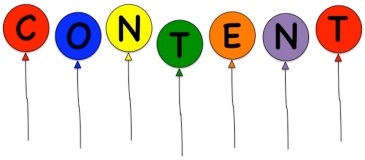 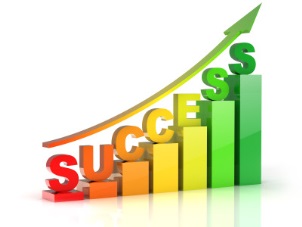 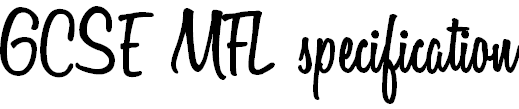 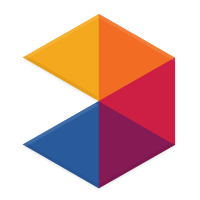 Paper/skillPAPER 1: ListeningPAPER 2: SpeakingPAPER 3: ReadingPAPER 4: WritingWorth25%25%25%25%What is assessed?Understanding and responding to different types of spoken language.Communicating and interacting effectively in speech for a variety of purposes.Understanding and responding to different types of written languageCommunicating effectively in writing for a variety of purposesHow is it assessed?Written exam: 35 minutes (Foundation Tier), 45 minutes (Higher Tier) 40 marks (Foundation Tier), 50 marks (Higher Tier)Each exam includes 5 minutes of preparation time before the recording is played.7-9 minutes (Foundation Tier) + preparation time10-12 minutes (Higher Tier) + preparation time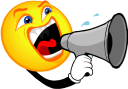 60 marks for eachWritten exam: 45 minutes (Foundation Tier), 1 hour (Higher Tier)60 marks for eachWritten exam: 1 hour (Foundation Tier),1 hour 15 minutes (Higher Tier)50 marks at Foundation Tier and 60 marks at Higher Tier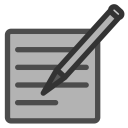 QuestionsSection AQuestions in English, to be answered in EnglishSection BQuestions in French/Spanish, to be answered in French/Spanish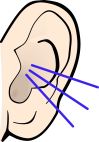 The format is the same for both Higher and Foundation Tier, but with different stimulus materials and different timings.Part 1Role play – 2 minutes (15 marks)Part 2Discussion of Photo Card (15 marks)2 minutes for Foundation 3 minutes for Higher Part 3 General Conversation (30 marks)3-5 minutes for Foundation 5-7 minutes for Higher Section AQuestions in English, to be answered in English or non-verballySection BQuestions in French / Spanish, to be answered in the target language or non-verballySection CTranslation from the target language into English (a minimum of 35 words for Foundation Tier and 50 words for Higher Tier)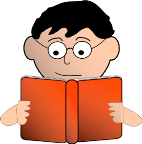 Foundation tierQuestion 1 (8 marks)Four sentences in response to a photo Question 2 (16 marks)Short passage Question 3 (10 marks)Translation from English intotarget language (minimum 35 words) Question 4 (16 marks)Structured writing task (approximately 90 words) – a choice from two questionsHigher TierQuestion 1 (16 marks)Structured writing task (approximately 90 words) – a choice from two questionsQuestion 2 (32 marks)Open-ended writing task (approximately 150 words) – there is a choice from two questions Question 3 (12 marks)Translation from English into the target language (minimum 50 words)